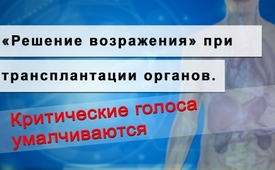 «Решение возражения» при трансплантации органов. Критические голоса умалчиваются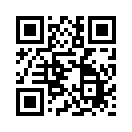 Федеральный министр здравоохранения Германии Енс Шпан своим «решением возражения» при донорстве органов перевернул вверх дном существовавшую до сих пор практику. Согласно его предложению, каждый умирающий человек автоматически становится донором. При этом далеко не решён вопрос, действительно ли человек с умершим мозгом мёртв или он безвозвратно умирает в процессе изъятия органов? Сообщения операционного персонала и врачей позволяют возникнуть сомнениям. Здесь необходима бдительность, если наше право на донорство органов превращают в обязанность."Spiegel online" 3 сентября 2018 года сообщил следующее: "В дебатах о том, что в Германии всё меньше доноров для трансплантации органов, федеральный министр здравоохранения Енс Шпан высказался за так называемое решение возражения. «Решение возражения» означает, что каждый автоматически считается донором – разве только, если он сам или родственники ясно не противятся этому. До сих пор взятие органов в Германии было возможно лишь в том случае, если кто-то выразит ясное согласие.“
Согласно данным немецкого фонда донорства органов, в прошедшем 2017 году с числом 797 оно достигло своей низшей точки. Согласно фонда "Евротрансплант“, который, как сервис-организация, отвечает за распределение донорских органов в восьми европейских странах, в конце 2017 года примерно 7600 человек были в очереди на один или несколько донорских органов. Системными СМИ давно ведётся односторонняя агитация на донорство органов из-за этой нехватки. К критическим и сомневающимся голосам на эту тему не прислушиваются. 
В различных передачах Klagemauer.TV уже сообщал об этом. Ниже кратко обобщим самые важные пункты, из них: 
-Организация „Критическое просвещение о трансплантации органов“, сокращённо KAO, отклоняет «решение возражения» и, между прочим, в одном из сообщений прессы пишет следующее: „Доноры, это не умершие, но умирающие люди. Причина: трансплантировать с шансом на успех можно только живые, свежие органы, а их невозможно взять от умерших, чьё сердце уже не бьётся".
-Видные учёные со всего мира называют взятие органов „justified killing“, в переводе „оправданное убийство“. И вообще, приравнивание необратимой потери функции мозга к смерти человека сильно оспаривается учёными во всём мире. То же относится к связанному с этим методу диагностики, как устанавливается «смерть мозга» у человека. 
-Понятие „донорство” используется здесь ложным образом, так как «решение возражения» равнозначно принудительному донорству. С официальной стороны людей не просвещают о том, что именно они претерпевают до и во время взятия органов, а также во время диагностирования смерти мозга. Если бы они знали об этом, им было бы определённо небезразлично.
-При взятии органов полное мира и защиты умирание, как в присутствии близких, невозможно. Сопровождающими умирание являются медики-трансплантологи, приезжающие командами и изымающие один орган за другим.“

О том, как протекает взятие органов в операционном зале, нижу сообщают подготовленные специалисты-хирурги: „Операция начинается с того, что большой разрез от шеи до лобковой кости раскрывает тело. Грудину распиливают, грудь и живот раздвигают. Теперь это уже не является „нормальной операцией“. Напрашивается сравнение с понятием „выпотрошить“. На операции перед нами никогда не лежит пациент с полностью раскрытыми органами “. 
"За простыней, у головы, становится неспокойно, поднимается давление и учащается сердцебиение. Его мозг мёртв, он не должен бы показывать никакой реакции на боль, не может быть, что он терпит боль! Или всё же? Кто может это сказать на 100%? Был он уже мёртв или он при нас умирал?"

И среди врачей есть много критических голосов, отвергающих введение «решения возражения». Например, доктор медицины Алекс Фрай из Швейцарии, живущий в городе Винтертур, пишет в швейцарской медицинской газете следующее:
„Прежде чем дискутировать о «решении возражения», мы, по моему мнению, должны сначала еще раз принципиально оценить легитимацию трансплантационной медицины, так как новейшие научные работы приходят к вполне понятному заключению, что со смертью человека умирает его личность и его тело. Это имеет далеко идущие последствия для трансплантационной медицины, потому что люди у которых умер только мозг, но не всё остальное тело, не являются мёртвыми, но умирающими людьми. Можно ли брать органы у умирающих людей, нужно заново определить.“

Доктор медицины Урс Эмиссэггер, также из города Винтертур, обобщил это следующим образом: „Доноры органов в конечном счете умирают – и это в прямом смысле бесповоротно, вследствие извлечения органов.“

Уважаемые дамы и господа, многие вопросы относительно смерти мозга и донорства органов до сегодняшнего дня не выяснены, на этом основании введение «решения возражения» и в дальнейшем нужно отклонить.от ch.Источники:http://www.spiegel.de/gesundheit/diagnose/jens-spahn-will-in-organspende-debatte-eine-widerspruchsloesung-a-1226190.html

https://www.organspende-info.de/infothek/statistiken

http://www.spiegel.de/gesundheit/diagnose/jens-spahn-will-in-organspende-debatte-eine-widerspruchsloesung-a-1226190.html

https://www.eurotransplant.org/cms/index.php?page=pat_germany

https://initiative-kao.de/pressemitteilung-kao-lehnt-die-widerspruchsloesung-ab/

https://saez.ch/de/article/doi/saez.2018.06464/

https://archiv.initiative-kao.de/kao-themen-organentnahme.html

https://www.transplantation-information.de/organspende_organspender/organspende_organexplantation_facharbeit_2004.htmlМожет быть вас тоже интересует:#Donorstvoorganov - Донорство органов - www.kla.tv/DonorstvoorganovKla.TV – Другие новости ... свободные – независимые – без цензуры ...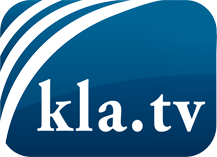 О чем СМИ не должны молчать ...Мало слышанное от народа, для народа...регулярные новости на www.kla.tv/ruОставайтесь с нами!Бесплатную рассылку новостей по электронной почте
Вы можете получить по ссылке www.kla.tv/abo-ruИнструкция по безопасности:Несогласные голоса, к сожалению, все снова подвергаются цензуре и подавлению. До тех пор, пока мы не будем сообщать в соответствии с интересами и идеологией системной прессы, мы всегда должны ожидать, что будут искать предлоги, чтобы заблокировать или навредить Kla.TV.Поэтому объединитесь сегодня в сеть независимо от интернета!
Нажмите здесь: www.kla.tv/vernetzung&lang=ruЛицензия:    Creative Commons License с указанием названия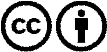 Распространение и переработка желательно с указанием названия! При этом материал не может быть представлен вне контекста. Учреждения, финансируемые за счет государственных средств, не могут пользоваться ими без консультации. Нарушения могут преследоваться по закону.